РОЗПОРЯДЖЕННЯМІСЬКОГО ГОЛОВИм. СумиЗ метою перевірки ефективності фінансово-господарської діяльності Комунального підприємства Сумської «Електроавтотранс» Сумської міської ради, відповідно до Положення про Департамент фінансів, економіки та інвестицій Сумської міської ради від 29 березня 2023 року № 3653 ‒ МР (в редакції від 28 лютого 2024 року № 4485 ‒ МР) та Положення про управління економічного аналізу, фінансової звітності та аудиту Департамента фінансів, економіки та інвестицій Сумської міської ради від 01.03.2024, керуючись пунктом 20 частини 4 статті 42 Закону України «Про місцеве самоврядування в Україні»:Провести аудит окремих питань ефективності фінансово-господарської діяльності Комунального підприємства «Електроавтотранс» Сумської міської ради (м. Суми, вул. Харківська, 113) за період з 01.01.2023 по 01.01.2024.Для проведення аудиту ефективності окремих питань фінансово-господарської діяльності створити аудиторську групу у складі:керівник аудиторської групи:Козачок І.В. - начальник управління економічного аналізу, фінансової звітності та аудиту Департамента фінансів, економіки та інвестицій Сумської міської ради;члени аудиторської групи: Єрмоленко І.В. – заступник начальника управління – начальник відділу економічного аналізу та фінансової звітності управління економічного аналізу, фінансової звітності та аудиту Департамента фінансів, економіки та інвестицій Сумської міської ради;Єгорова Л.Б. - начальник відділу аудиту управління економічного аналізу, фінансової звітності та аудиту Департамента фінансів, економіки та інвестицій Сумської міської ради;Андрущенко О.М.  – головний спеціаліст відділу економічного аналізу та фінансової звітності управління економічного аналізу, фінансової звітності та аудиту Департамента фінансів, економіки та інвестицій Сумської міської ради;Самсоненко О.М. - головний спеціаліст відділу аудиту управління економічного аналізу, фінансової звітності та аудиту Департамента фінансів, економіки та інвестицій Сумської міської ради;Серженко О.Ю. – головний спеціаліст відділу економічного аналізу та фінансової звітності управління економічного аналізу, фінансової звітності та аудиту Департамента фінансів, економіки та інвестицій Сумської міської ради;Мірзаєва С.А. - головний спеціаліст відділу аудиту управління економічного аналізу, фінансової звітності та аудиту Департамента фінансів, економіки та інвестицій Сумської міської ради.Аудиторській групі у строк з 02.04.2024 по 30.04.2024 здійснити аудиторську перевірку, згідно затвердженої програми аудиту (додається).За результатами аудиту до 06.05.2024 скласти відповідний звіт.Контроль за виконанням даного розпорядження залишаю за собою.Секретар Сумської міської ради                                            Артем КОБЗАРКозачок  70-05-66Розіслати: Новик А.В., Козачок І.В.ПРОГРАМА АУДИТУокремих питань ефективності фінансово-господарської діяльності Комунального підприємства «Електроавтотранс» Сумської міської ради(м. Суми, вул. Харківська, 113) за період з 01.01.2023 по 01.01.2024Підстава для проведення аудиту: розпорядження міського голови від  ___ квітня 2024 року № ___ «Про проведення аудиту окремих питань ефективності фінансово-господарської діяльності Комунального підприємства «Електроавтотранс» Сумської міської ради»Мета аудиту: перевірка ефективності використання майна комунальної власності.Термін проведення аудиту: з 02.04.2024 по 30.04.2024Начальник Управління економічного аналізу, фінансової звітності та аудиту                                              І.В. КозачокАРКУШ   ПОГОДЖЕННЯдо розпорядження Сумського міського голови «Про проведення аудиту окремих питань ефективності фінансово-господарської діяльності Комунального підприємства «Спеціалізований комбінат» Сумської міської ради»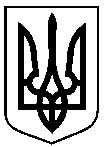 від 02.04.2024  № 90-Р Про проведення аудиту окремих питань ефективності фінансово-господарської діяльності Комунального підприємства «Електроавтотранс» Сумської міської радиДодаток до розпорядження міського головивід 02.04.2024  № 90-Р        «ЗАТВЕРДЖЕНО» розпорядження міського головивід 02.04.2024  № 90-Р№ п/пПитання аудитуТермін аудиту питанняВідповідальний, ПІБ, посада1Відповідність фактичної діяльності підприємства видам діяльності, передбаченим установчими документами, законодавством та отриманим дозвільним документамМірзаєва С.А. – головний спеціаліст відділу аудиту 2Повнота надходження, достовірність, правильність визначення та відображення в обліку доходівСерженко О.Ю. – головний спеціаліст відділу економічного аналізу та фінансової звітності Самсоненко О.М. - головний спеціаліст відділу аудиту3.Законність здійснення та достовірність відображення в обліку витратКозачок І.В. – начальник Управління економічного аналізу, фінансової звітності та аудиту Єрмоленко І.В. – заступник начальника управління – начальник відділу економічного аналізу та фінансової звітності Управління економічного аналізу, фінансової звітності та аудиту;Єгорова Л.Б. - начальник відділу аудиту Управління економічного аналізу, фінансової звітності та аудитуЕфективність використання майна комунальної власності Андрущенко О.М. – головний спеціаліст відділу економічного аналізу та фінансової звітності Начальник Управління економічного аналізу, фінансової звітності та аудиту Департамента фінансів, економіки та інвестиційІ.В. КозачокВ.о. начальника правового управління Сумської міської радиО.А. БойкоНачальник відділу протокольної роботи та контролю Сумської міської радиЛ.В. Моша